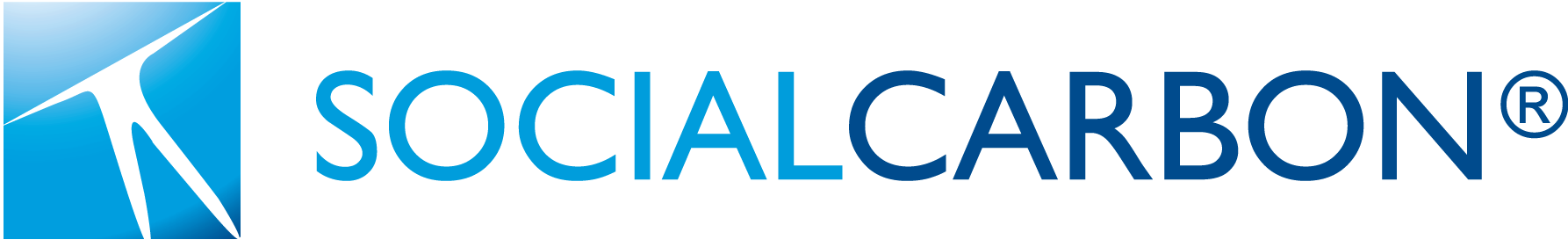 SOCIALCARBON Methodology template.This template is for the development of methodologies and methodology revisions under the SOCIALCARBON Standard.Instructions for Completing the MethodologyTITLE PAGE: Complete all items in the box on the title page using Arial 10.5 point, black, regular (non-italic) font. This box must appear on the title page of the final document. Methodologies may also feature the project title and preparers’ name, logo and contact information more prominently on the title page, using the format below (24 point and Arial 12 point, black, regular font).METHODOLOGY: Instructions for completing the methodology template are under the section headings in this template. Adhere to all instructions, as set out in the SOCIALCARBON Standard Methodology Approval Process. Instructions relate back to the rules and requirements set out in the SOCIALCARBON Methodology Requirements and accompanying SOCIALCARBON Standard documents. The preparer will need to refer to these documents in order to complete the template. Note that the instructions in this template are to serve as a guide and do not necessarily represent an exhaustive list of the information the preparer must provide under each section of the template. Methodology authors must use clear, logical, concise and precise language, to aid readability and ensure consistent application by intended users. In order to keep the methodology concise, authors should use appendices to provide detailed background, explanation and justification of key methodological components, though short summaries within the body of the methodology can be useful to help the reader follow the logic of the methodology. Authors are advised to remember that the applicability conditions specify the types of project activities eligible under the methodology and the procedures throughout the rest of the methodology must work for all possible types of project activities eligible under the methodology.  The methodology must use key words “must,” “should,” and “may” appropriately. Consistent with best practice, “must” is to be used to indicate a firm requirement, “should” is to be used to indicate a (non-mandatory) recommendation, and “may” is to be used to indicate a permissible or allowable option. The term “shall” is reserved for SOCIALCARBON Standard documents and is generally not appropriate for methodologies.Unless applying a merited deviation, please complete all sections using Arial or Franklin Gothic Book 10.5 point, black, regular (non-italic) font. Where a section is not applicable, explain why the section is not applicable (i.e., do not delete the section from the final document and do not only write “not applicable”). Delete all instructions, including this introductory text, from the final document.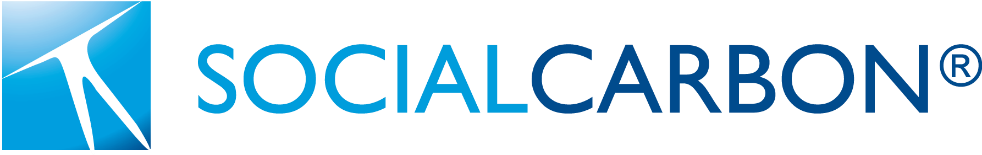 METHODOLOGY TITLELogo (optional) Document Prepared by (individual or entity)Contact Information (optional)Relationship to Approved or Pending MethodologiesFor proposed methodologies, provide justification for the new methodology (i.e., demonstrate that no approved or pending methodology under the SOCIALCARBON Standard or an approved GHG program could reasonably be revised to meet the objective of the proposed methodology), in accordance with the procedure set out in SOCIALCARBON document Methodology Approval Process. Demonstrate that no approved or pending methodology under the SOCIALCARBON Standard or an approved GHG program could be reasonably revised to meet the objective of the proposed methodology. Approved and pending methodologies under the SOCIALCARBON Standard and approved GHG programs, that fall under the same <sectoral scope / sectoral scope and AFOLU project category / combination of sectoral scopes or AFOLU project categories>, were reviewed to determine whether an existing methodology could be reasonably revised to meet the objective of this proposed methodology. <X> methodologies were identified and are set out in the Table 1 below.Table 1: Related MethodologiesContentsMethodology Details	21. Sources	22. Summary description of the Methodology	23. Definitions	34. Applicability Conditions	35. Project Boundary	46. Baseline Scenario	57. Additionality	58. Quantification of GHG Emission Reductions and Removals	69. Monitoring	710. References	9Methodology Details1. SourcesIndicate key methodologies, documents and/or projects upon which the proposed methodology is based. For methodology revisions, identify the methodology, and the associated GHG program, upon which the revision is based. Identify any modules or tools used by the methodology. Include information on the author of the methodology, if desired. This methodology is based on the following methodologies:<SC00XX “Title of the methodology” (Version X)>The following have also informed the development of the methodology:<Project name, location and description> <Other sources, documents, etc.>This methodology uses the latest versions of the following <modules/tools>:<SCM00XX Title of the module><SCT00XX Title of the tool>2. Summary description of the MethodologyProvide a brief summary description of the methodology, including a description of the project activity(s) to which the methodology applies. The summary should be kept concise.3. DefinitionsUsing the format in the example below, provide, in alphabetical order, definitions of key terms and acronyms that are used in the methodology. Ensure all defined terms are used in the methodology. Do not include terms already defined under the SOCIALCARBON Standard.Afforestation The direct human-induced conversion of land that has not been forested for a period of at least 50 years to forested land through planting, seeding and/or the human-induced promotion of natural seed sources.4. Applicability ConditionsDescribe the project activity(s) to which the methodology applies. Then, set out specific applicability criteria that define project eligibility, such as geographic location, technology type, historical land use, and any other conditions under which the methodology is applicable. Authors should keep the following in mind when writing the applicability conditions:Applicability conditions must be specified clearly, and in a manner that allows easy determination of whether an activity being undertaken by a potential project proponent is eligible. Applicability conditions must not contain procedures or obligations upon the project proponent. Rather, they must be conditions against which project eligibility can be determined at the time of validation and must not require the project proponent to undertake ongoing actions to ensure continued eligibility.The list of applicability conditions may contain exclusions (i.e., may describe types of project activities to which the methodology does not apply).This methodology applies to project activities that…This methodology is applicable under the following conditions:<Condition>…This methodology is not applicable under the following conditions:<Condition>…5. Project BoundaryDescribe the project boundary and identify the GHG sources, sinks and reservoirs (controlled by the project proponent, related to the project or affected by the project) included in or excluded from the project boundary. Specify where GHG sources, sinks and reservoirs are optional. Include any procedures and/or diagrams, as appropriate.The spatial extent of the project boundary encompasses…The greenhouse gases included in or excluded from the project boundary are shown in the Table 2 below.Table 2: GHG Sources included in or excluded from the Project Boundary6. Baseline ScenarioFor methodologies applying a project method, describe the criteria and procedures for identifying alternative baseline scenarios and determining the most plausible scenario. This may be done within the methodology, or though reference to other tools. For AFOLU methodologies, describe the procedures for establishing rates of land-use and land-cover change, identifying historical management practices, establishing common practice, and/or identifying current and/or historical ecological characteristics, as applicable. For methodologies applying a standardized method, describe the most plausible baseline scenario or aggregated baseline scenario, including the technologies or measures that constitute this scenario.7. AdditionalityFor methodologies applying a project method for demonstrating additionality, describe the criteria and procedures for the demonstration and assessment of additionality. This may be done within the methodology, or through reference to an additionality tool approved under the SOCIALCARBON Standard or an approved GHG program. Where an additionality tool is referenced, it must be stated that the latest version of the tool must be used. The methodology may also include additional requirements, procedures and/or guidance to augment the tool and ensure it is applied appropriately within the context of the methodology. For methodologies applying a standardised method (i.e. activity method) for demonstrating additionality, address the SOCIALCARBON Standard regulatory surplus requirements. This should be done by requiring the project proponent to demonstrate regulatory surplus in accordance with the requirements for methodologies set out in the latest version of the SOCIALCARBON Methodology Requirements. The regulatory surplus requirements themselves should not be copy and pasted out of the SOCIALCARBON Methodology Requirements into methodologies (rather, the methodology should refer to the SOCIALCARBON Standard requirements, as in the examples below). This methodology uses a project method for the demonstration of additionality.Step 1: Regulatory SurplusProject proponents must demonstrate regulatory surplus in accordance with the rules and requirements regarding regulatory surplus set out in the latest version of the SOCIALCARBON Methodology Requirements. Step 2: Project MethodThe project activity shall apply investment analysis method set out in the CDM Tool for the Demonstration and Assessment of Additionality to determine that the proposed project activity is either: 1) not the most economically or financially attractive, or 2) not economically or financially feasible.8. Quantification of GHG Emission Reductions and Removals8.1 Baseline EmissionsDescribe the criteria and procedures, including relevant equations, for the quantification of GHG emissions and/or removals for the selected GHG sources, sinks and/or reservoirs for the baseline scenario. Ensure equations are provided to cover all GHG sources, sinks and reservoirs set out in the Section 5 (Project Boundary) above, including sources, sinks and reservoirs that the project proponent may optionally include. Include summary information to describe the context of equations, and use an appendix for any lengthier explanations.Use the example format below (copy and paste) for specifying equations and defining the associated parameters and variables, including the unit of measure. Ensure all equations are numbered using captions to specify the equation number and enable cross-referencing. Ensure that parameters and variables are consistently applied throughout the equations in the methodology. Baseline emissions are calculated as follows:Where: BEy 	= Baseline emissions in year y (tCO2e)BEFCy	= Baseline emissions from fossil fuel combustion in year y (tCO2e)BEECy	= Baseline emission from electricity consumption in year y (tCO2e)8.2 Project EmissionsDescribe the criteria and procedures, including relevant equations, for the quantification of GHG emissions and/or removals for the selected GHG sources, sinks and/or reservoirs for the project. Follow the instructions for equations provided in Section 8.1 (Baseline Emissions) above.Project emissions are calculated as follows:Where:PEy 	= Project emissions in year y (tCO2e)PEFCy 	= Project emission from fossil fuel combustion in year y (tCO2e)PEECy 	= Project emissions from electricity consumption in year y (tCO2e)8.3 LeakageDescribe the criteria and procedures, including relevant equations, for the quantification of GHG emissions and/or removals for the selected GHG sources, sinks and/or reservoirs for leakage. Follow the instructions for equations provided in Section 8.1 (Baseline Emissions) above.8.4 Net GHG Emission Reductions and RemovalsDescribe the procedure for quantifying net GHG emission reductions and/or removals, as a function of baseline emissions, project emissions and leakage. Follow the instructions for equations provided in Section 8.1 (Baseline Emissions) above. Where relevant, include equations for estimating uncertainty. Net GHG emission reductions and removals are calculated as follows:Where:ERy	= Net GHG emissions reductions and removals in year y (tCO2e)BEy 	= Baseline emissions in year y (tCO2e) PEy	= Project emissions in year y (tCO2e)LEy	= Leakage in year y (tCO2e)9. Monitoring9.1 Data and Parameters Available at ValidationComplete the table below for all data and parameters that will be determined or available at validation and remain fixed throughout the project crediting period (copy the table for each data/parameter). Data and parameters monitored during the operation of the project are included in Section 9.2 (Data and Parameters Monitored) below. Ensure that data sources are appropriate and comply with SOCIALCARBON Standard rules and requirements. Likewise, ensure that rules and requirements for models and default factors are adhered to. Ensure that all data and parameters used in the equations for quantification of GHG emission reductions and removals in the methodology are included in this section (Data and Parameters Available at Validation) or the following section (Data and Parameters Monitored). Where the methodology establishes default factors which may become out of date (i.e., default factors that do not represent physical constants or otherwise would be expected to change significantly over time), make note of same in the Comments field.9.2 Data and Parameters Monitored Complete the table below for all data and parameters that will be monitored during the project crediting period (copy the table as necessary for each data/parameter). Data and parameters determined or available at validation are included in Section 9.1 (Data and Parameters Available at Validation) above. Ensure that data sources are appropriate and comply with SOCIALCARBON Standard rules and requirements. Likewise, ensure that rules and requirements for models and default factors are adhered to. Parameters that are not directly monitored themselves (i.e., are calculated, using monitored data/parameters and the equations provided in the methodology) do not need to be included in this section.9.3 Description of the Monitoring PlanDescribe the criteria and procedures for obtaining, recording, compiling and analyzing monitored the data and parameters set out in Section 9.2 above.10. ReferencesInclude any references relevant to the methodology.Title Name of the methodology or methodology revisionVersionVersion number of this documentDate of IssueDD-Month-YYYY report issuedTypeMethodology or methodology revisionSectoral ScopeSectoral scope(s) applicable to the methodology/revision. For AFOLU methodologies, indicate the applicable project category (ARR, REDD, WRC) and specific project typePrepared ByIndividual or entity that prepared this documentContactPhysical address, telephone, email, websiteMethodologyTitleGHG ProgramComments ACM00XX…CDM…SC00XX…SOCIALCARBON…Additionality and Crediting MethodAdditionality and Crediting MethodAdditionalityActivity MethodCrediting BaselineProject MethodSourceSourceGasIncluded?ExplanationBaselineSource 1CO2BaselineSource 1CH4BaselineSource 1N2OBaselineSource 1OtherBaselineSource 2CO2BaselineSource 2CH4BaselineSource 2N2OBaselineSource 2OtherProjectSource 1CO2ProjectSource 1CH4ProjectSource 1N2OProjectSource 1OtherProjectSource 2CO2ProjectSource 2CH4ProjectSource 2N2OProjectSource 2Other(1)(2)(3)Data / ParameterData unitIndicate the unit of measureDescriptionProvide a brief description of the data/parameterEquationsList the equation(s) that use this data/parameterSource of dataIndicate the source(s) of dataValue appliedProvide the value appliedJustification of choice of data or description of measurement methods and procedures appliedJustify the choice of data source, providing references where applicable. Where values are based on measurement, include a description of the measurement methods and procedures applied (e.g., what standards or protocols have been followed), indicate the responsible person/entity that undertook the measurement, the date of the measurement and the measurement results. More detailed information may be provided in an appendix. Purpose of DataIndicate one of the following: Determination of baseline scenario (AFOLU projects only)Calculation of baseline emissionsCalculation of project emissionsCalculation of leakageCommentsProvide any additional commentsData / Parameter:Data unit:Indicate the unit of measureDescription:Provide a brief description of the data/parameterEquationsList the equation(s) that use this data/parameterSource of data:Indicate the source(s) of dataDescription of measurement methods and procedures to be applied:Specify the appropriate measurement methods and procedures and any standards or protocols that must be followed. Include any relevant information regarding the accuracy of the measurements (e.g., accuracy associated with meter equipment or laboratory tests).Frequency of monitoring/recording:Specify measurement and recording frequencyQA/QC procedures to be applied:Describe the quality assurance and quality control (QA/QC) procedures to be applied, including the calibration procedures where applicablePurpose of data:Indicate one of the following: Calculation method:Calculation of baseline emissionsComments:Calculation of project emissions